Year 9 GCSE PE CORID 19 Work (After May Half term)Week 7: 01/06/20 – 05/06/20  (Respiratory System)  	Part 1 – Structure of the Respiratory System Learning Objective: To describe the structure of the respiratory system including 	all basic components. Explain the pathway of the air through the respiratory system. Starter: Please make some key notes on the following video about the respiratory systemhttps://www.youtube.com/watch?v=hc1YtXc_84A******Functions of the Respiratory System		Imagination needed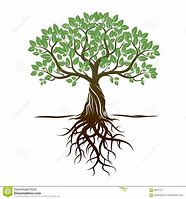 Task: 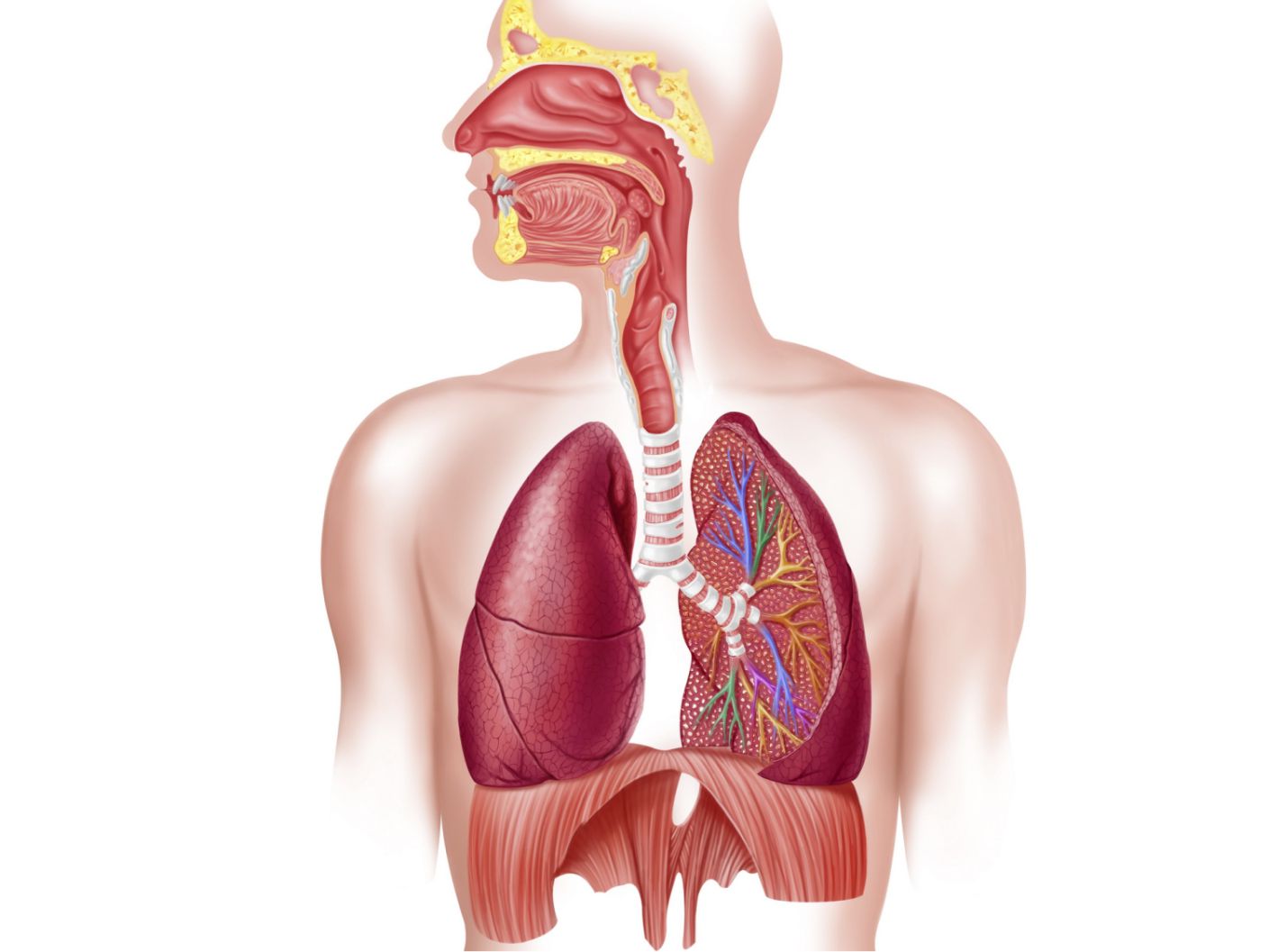 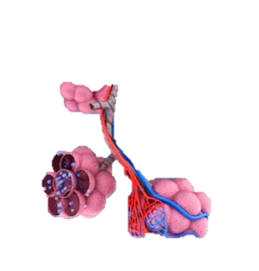 Task: Complete the table below. Exam Question.What is the process of gaseous exchange and where does it take place in the respiratory system? (3 marks)………………………………………………………………………………………………………………………………………………………………………………………………………………………………………………………………………………………………………………………………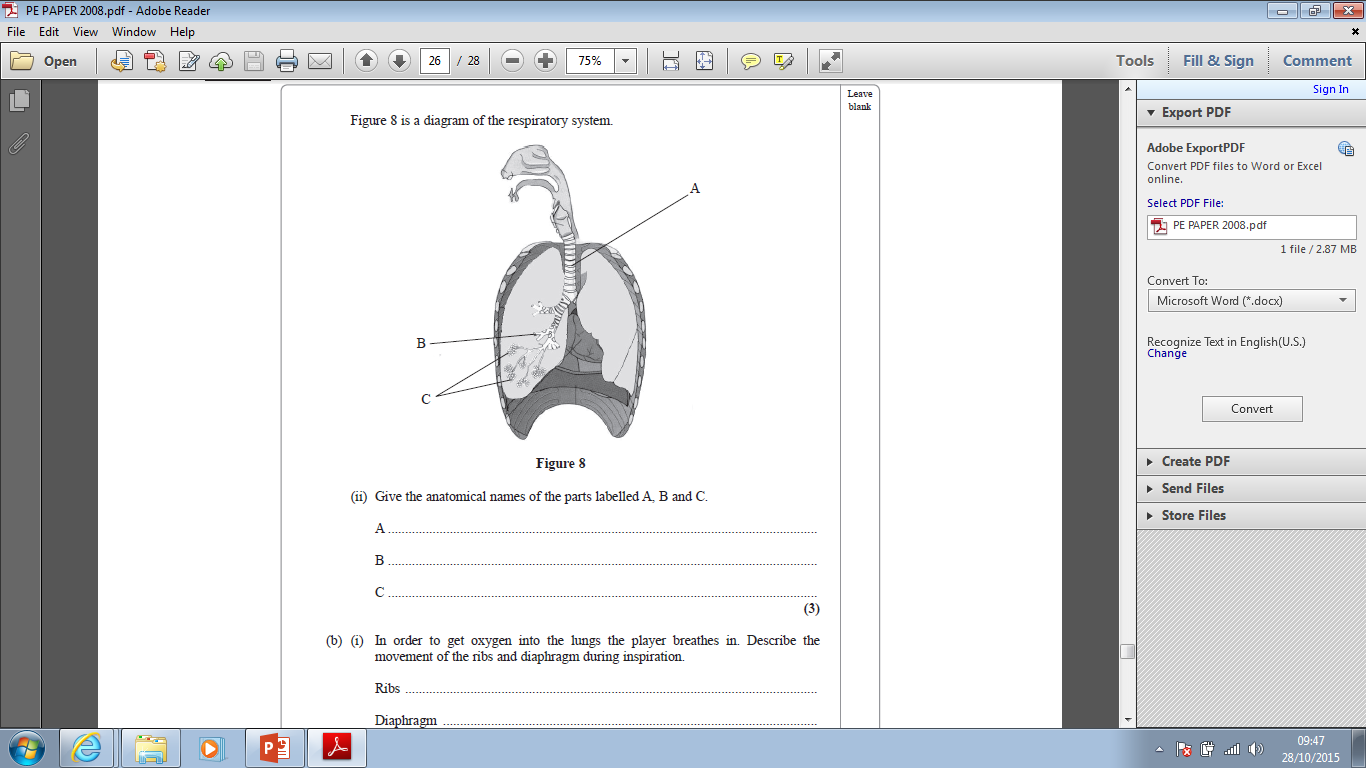 Plenary: Describing the respiratory system (Fill in the gaps)ComponentFunctionNasal CavityLarynx Trachea LungsBronchiBronchiolesAlveoliDiaphragm Stages Description1 – moisten, Nasal Passages, hair, and warmAir enters the body by being drawn in by the …………..Here the mucus membranes, or damp walls, …………. and …………….. the air and the …………. filters and traps dust.2 – Epiglottis Pharynx, Oesophagus, Larynx, and Trachea.Air enters the ………………Where both food and air pass through. To stop food going down the ………………., when we swallow the ………….. pushes the ………………….upwards, ensuring food goes down the ……………………….3 – Trachea and Larynx Air passes over the vocal cords of the ……………..Into the ……………..4 – Bronchus, Trachea, Bronchioles, and Bronchi The ……………… divides into two …………….., the left and right ……………….The ……………… divide up into smaller ………………. In the left and right lung.5 – Alveoli, Gaseous Exchange & BronchiolesThe ………………. enable air to pass into the ………….., where ……………..    ………………… takes place.6 – Gaseous ExchangeHaemoglobin, CO2, Alveoli, Oxyhaemoglobin,  Diffuses, O2Blood arriving in the ……………… has a high ………….. concentration which was produced by the body’s cells. This ……………… from the blood into the ……………Blood arriving in the …………….. has a low ……………… concentration, as it has been used by the body’s cells. The high concentration of ………….. in the alveoli …………… into the blood cells, attaching to ………………. to form ……………………….., which is taken to the heart.